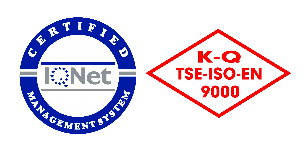 T.C.TOROS ÜNİVERSİTESİ MESLEK YÜKSEKOKULU…………..BÖLÜMÜ ……….. PROGRAMIMESLEKİ UYGULAMA DERSİ HAFTALIK FAALİYET TUTANAĞI FORMUÖĞRENCİNİN Adı – Soyadı:Öğrenci No:İş Yeri Uygulama Yeri:HAFTALIK FAALİYET RAPORU                       Staj Yeri Sorumlusunun:                                                                     Adı – Soyadı:                                                                     İmzası:                                                                     Mühür:TarihMesai Başlangıç SaatiMesai Bitiş Saati